RIETAVO SAVIVALDYBĖS ADMINISTRACIJOSTEISĖS IR FINANSŲ SKYRIUSRietavo savivaldybės tarybaiAIŠKINAMASIS RAŠTAS PRIE SPRENDIMO „DĖL RIETAVO SAVIVALDYBĖS TARYBOS 2018 M. BIRŽELIO 21 D. SPRENDIMO NR. T1-122 „DĖL RIETAVO SAVIVALDYBĖS ADMINISTRACIJOS DIDŽIAUSIO LEISTINO TARNAUTOJŲ PAREIGYBIŲ IR DARBUOTOJŲ, DIRBANČIŲ PAGAL DARBO SUTARTIS, SKAIČIAUS PATVIRTINIMO“ 1.3. IR 1.4. PAPUNKČIŲ PAKEITIMO“ PROJEKTO2018-09-11RietavasSprendimo projekto esmė.Sprendimo projektu siūloma pakeisti Rietavo savivaldybės tarybos 2018 m. birželio 21 d. sprendimo Nr. T1-122 „Dėl Rietavo savivaldybės administracijos didžiausio leistino tarnautojų pareigybių ir darbuotojų, dirbančių pagal darbo sutartis, skaičiaus patvirtinimo“ 1.3. ir 1.4. papunkčius ir juos išdėstyti taip: „1.3.  Kuo vadovaujantis parengtas sprendimo projektas. Sprendimo projektas parengtas vadovaujantis Lietuvos Respublikos vietos savivaldos įstatymo 16 straipsnio 2 dalies 10 punktu, 18 straipsnio 1 dalimi, Lietuvos Respublikos valstybės tarnybos įstatymo 8 straipsnio 5 dalimi, atsižvelgdama į Rietavo savivaldybės mero 2018 m. rugsėjo 11 d. teikimą Nr. R4-1151.Tikslai ir uždaviniai.Sprendimo projektu Savivaldybės administracijoje naikinama 1 valstybės tarnautojo pareigybė ir įsteigiamas 1 specialisto etatas, kuris bus priskirtas Vietos ūkio skyriui.Laukiami rezultatai.     Bus panaikinta 1 valstybės tarnautojo pareigybė ir įsteigta darbuotojo, dirbančio pagal darbo sutartį pareigybė Savivaldybės administracijoje.Kas inicijavo sprendimo  projekto rengimą.       Sprendimo projekto rengimą inicijavo Savivaldybės administracijos Teisės ir finansų skyrius.Sprendimo projekto rengimo metu gauti specialistų vertinimai.       Neigiamų specialistų vertinimų kol kas negauta.Galimos teigiamos ar neigiamos sprendimo priėmimo pasekmės.       Neigiamų pasekmių nenumatyta.Lėšų poreikis sprendimo įgyvendinimui. Sprendimo įgyvendinimui bus reikalingos Savivaldybės biudžete numatytos lėšos.Antikorupcinis vertinimas nereikalingas.Teisės ir finansų skyriaus teisininkė                                                           Ieva Krajinaitė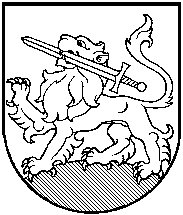 